Hello, My name is ___________ and I am with Pack/Troop_____________ in ____________ PA.Sorry I missed you when I was in the neighborhood. Please support me and my unit so I can ________________________________________________. Items on lines 1 and 2 may be on hand with my unit and if so, can be delivered soon. Use the email below to order on hand product. You may also order additional popcorn product from me via my secure sales webpage on www.campmasters.org. You can pay by credit card and the product will be shipped directly to you.   You may also order Whitley’s nut products on line at www.whitleysfundraising.com to be delivered to your home. The Whitley online catalog will have product different from the items on this sheet.Thank you so much for your support!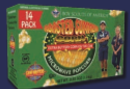 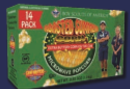 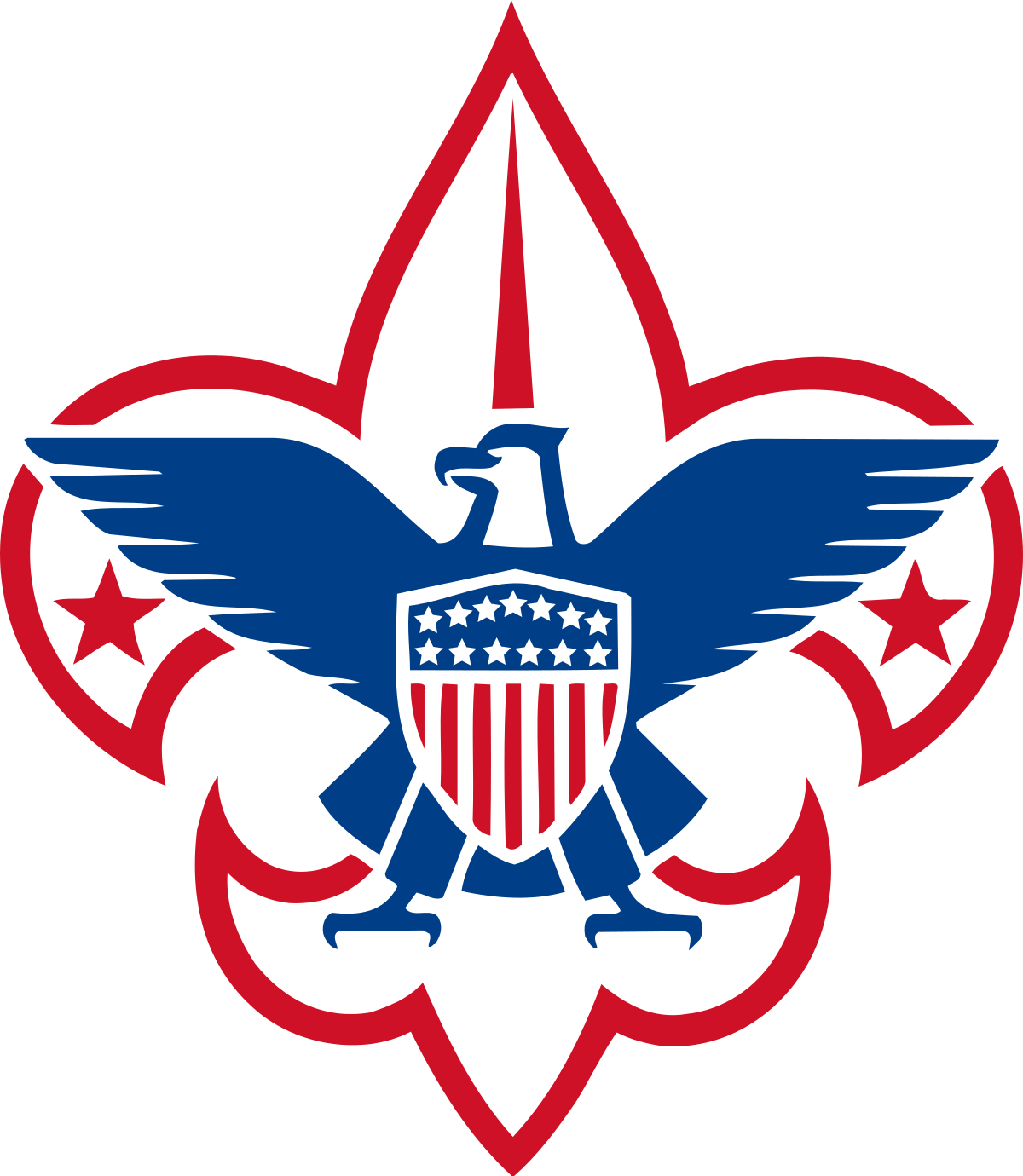 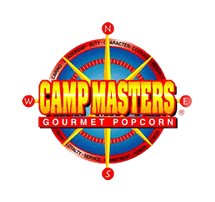 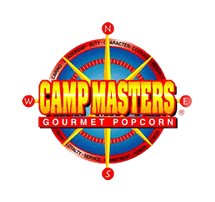 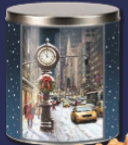 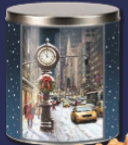 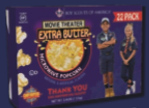 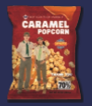 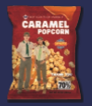 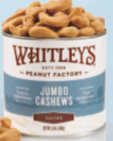 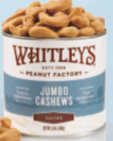 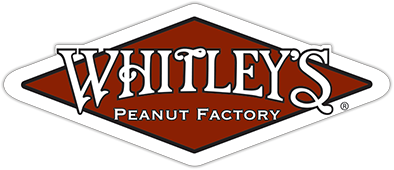 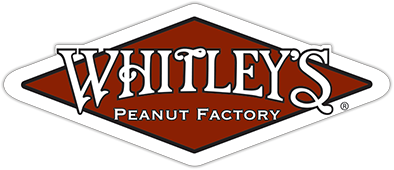 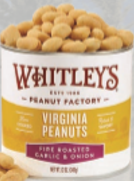 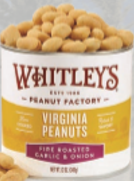 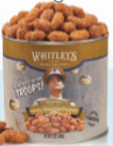 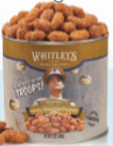 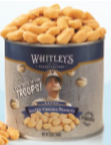 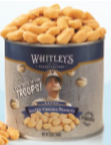 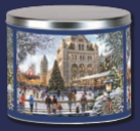 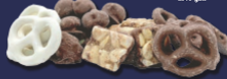 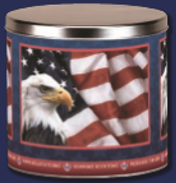 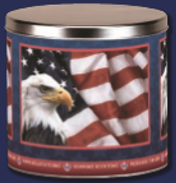 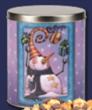 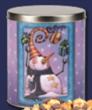 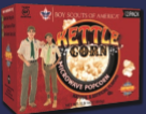 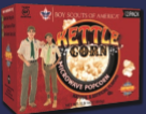 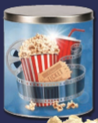 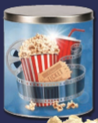 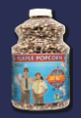 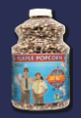 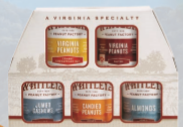 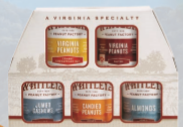 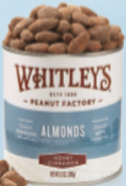 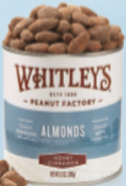 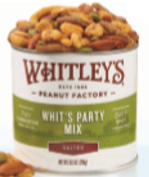 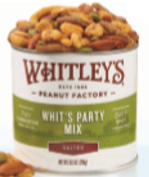 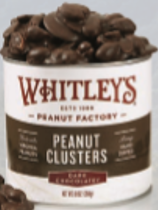 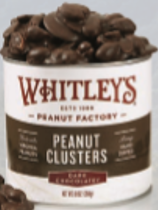 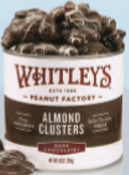 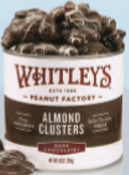 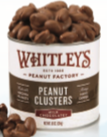 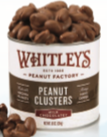 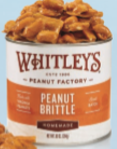 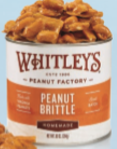 Popcorn and nut products can be ordered by contacting me via email (---------@email.com) before 10/12/20. Ordered items will be delivered after 11/13/20. You may choose to support our troops by making a $30 (ZZ) or $50 (WW) donation, and they will receive a gift of popcorn.